Приложение 1к Решению Городской ДумыПетропавловск-Камчатскогогородского округаот 31.10.2013 № 141-нд«О порядке внесения проектов муниципальных правовых актов на рассмотрение Городской Думы Петропавловск-Камчатского городского округа»¶РЕШЕНИЕ¶от ______________ № _______ -нд¶¶Принято Городской Думой Петропавловск-Камчатского городского округа(решение от __________ № ____-р)¶«Текст структурных единиц Решения»¶¶Приложение 2к Решению Городской ДумыПетропавловск-Камчатскогогородского округаот 31.10.2013 № 141-нд «О порядке внесения проектов муниципальных правовых актов на рассмотрение Городской Думы Петропавловск-Камчатского городского округа»Пояснительная запискак проекту решения Городской Думы Петропавловск-Камчатского городского округа «Наименование решения»¶Текст пояснительной записки¶¶Приложение 3к Решению Городской ДумыПетропавловск-Камчатскогогородского округаот 31.10.2013 № 141-нд «О порядке внесения проектов муниципальных правовых актов на рассмотрение Городской Думы Петропавловск-Камчатского городского округа»Финансово-экономическое обоснование к проекту  решения Городской Думы Петропавловск-Камчатского городского округа «Наименование решения»¶Текст финансово-экономического обоснования¶¶Приложение 4к Решению Городской ДумыПетропавловск-Камчатскогогородского округаот 31.10.2013 № 141-нд«О порядке внесения проектов муниципальных правовых актов на рассмотрение Городской Думы Петропавловск-Камчатского городского округа»Экономическое обоснование к проекту  решения Городской Думы Петропавловск-Камчатского городского округа «Наименование решения»¶Текст подробного экономического обоснования предложенных в проекте решения элементов налогообложения ¶¶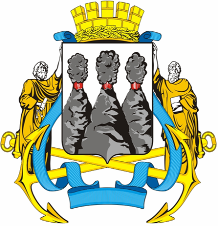 ГОРОДСКАЯ ДУМАПЕТРОПАВЛОВСК-КАМЧАТСКОГО ГОРОДСКОГО ОКРУГА«Наименование решения»ГлаваПетропавловск-Камчатскогогородского округа«Место для подписи»И.О. Фамилия«___»________20__г.дата составления пояснительной записки____________/_____________/подпись     /фамилия, инициалы/лица, составившего пояснительную записку«___»________20__г.дата составления финансово-экономического обоснования____________/_____________/подпись     /фамилия, инициалы/лица, составившего финансово-экономическое обоснование«___»________20__г.дата составления экономического обоснования____________/_____________/подпись     /фамилия, инициалы/лица, составившего экономическое обоснование